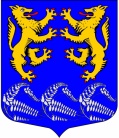 МУНИЦИПАЛЬНОЕ ОБРАЗОВАНИЕ«ЛЕСКОЛОВСКОЕ СЕЛЬСКОЕ  ПОСЕЛЕНИЕ»ВСЕВОЛОЖСКОГО МУНИЦИПАЛЬНОГО РАЙОНАЛЕНИНГРАДСКОЙ ОБЛАСТИСОВЕТ ДЕПУТАТОВЧЕТВЕРТОГО СОЗЫВА                                                                          РЕШЕНИЕ11.12. 2019 г.                                                                                            № 25дер. Верхние ОселькиВ соответствии с Федеральным законом от 06.10.2003 N 131-ФЗ "Об общих принципах организации местного самоуправления в Российской Федерации", Решением совета депутатов муниципального образования «Всеволожский муниципальный район» Ленинградской области от 21.11.2019 № 32 «О передаче в собственность муниципального образования «Лесколовское сельское поселение» Всеволожского муниципального района Ленинградской области движимого имущества, находящегося в собственности муниципального образования «Всеволожский муниципальный район» Ленинградской области совет депутатов муниципального образования «Лесколовское сельское поселение» Всеволожского муниципального района Ленинградской области принял:РЕШЕНИЕ:1. Принять в собственность муниципального образования «Лесколовское сельское поселение» Всеволожского муниципального района Ленинградской области движимое имущество (согласно приложению) (далее - Имущество).2. Поручить администрации муниципального образования «Лесколовское сельское поселение» Всеволожского муниципального района Ленинградской области:2.1. Оформить в установленном порядке принятие Имущества в собственность муниципального образования «Лесколовское сельское поселение» Всеволожского муниципального района Ленинградской области.2.2. Включить Имущество в реестр муниципального имущества муниципального образования «Лесколовское сельское поселение» Всеволожского муниципального района Ленинградской области.3. Опубликовать настоящее решение в газете «Лесколовские вести» и разместить на официальном сайте муниципального образования «Лесколовское сельское поселение» Всеволожского муниципального района Ленинградской области в информационно-телекоммуникационной сети Интернет.4. Настоящее решение вступает в силу с момента принятия.5. Контроль исполнения данного решения возложить на постоянную комиссию совета депутатов «По промышленности, строительству, собственности, транспорту, связи, сельскому хозяйству и жилищно-коммунальному хозяйству».Глава муниципального образования                                                 А.Л. МихеевПриложение к решению совета депутатов МО«Лесколовское сельское поселение» от «11» декабря 2019 года № 25Перечень имущества, принимаемого в собственность муниципального образования «Лесколовское сельское поселение» Всеволожского муниципального района Ленинградской областиО принятии в собственность муниципального образования «Лесколовское сельское поселение» Всеволожского муниципального района Ленинградской области движимого имущества, находящегося в собственности муниципального образования «Всеволожский муниципальный район» Ленинградской области№ п/пНаименование движимого имуществаИндивидуализирующая характеристика1231.Автомобиль FORD ФОРД «ФОКУС»Паспорт транспортного средства: 47 HM 329975;Идентификационный номер (VIN): X9FMXXEEBMCR71263;Наименование (тип ТС): легковой;Категория ТС: В;Год изготовления ТС: 2012 год;Модель, № двигателя: UFDB CR71263;Шасси (рама) №: отсутствует;Кузов (кабина, прицеп) №: X9FMXXEEBMCR71263;Цвет кузова: темно-синий;Мощность двигателя, л.с. (кВт): 140,08 л.с. 103 кВт;Рабочий объем двигателя, куб.см.: 1997;Тип двигателя: дизельный;Разрешенная максимальная масса, кг.: 2050;Организация-изготовитель ТС (страна): ЗАО «Форд Мотор Компани» (Россия);Одобрение типа ТС №: E-RU.MT02.B.00130.P1 от 29.12.2011 САТР-ФОНД;Таможенные ограничения не установлены.Дата выдачи паспорта: 17.02.2012 г.2.Автомобиль  FORD ФОРД «ФОКУС»Паспорт транспортного средства: 47 HM 316284;Идентификационный номер (VIN): X9FMXXEEBMCR71409;Наименование (тип ТС): легковой;Категория ТС: В;Год изготовления ТС: 2012 год;Модель, № двигателя: UFDB CR71409;Шасси (рама) №: отсутствует;Кузов (кабина, прицеп) №: X9FMXXEEBMCR71409;Цвет кузова: темно-синий;Мощность двигателя, л.с. (кВт): 140,08 л.с. 103 кВт;Рабочий объем двигателя, куб.см.: 1997;Тип двигателя: дизельный;Разрешенная максимальная масса, кг.: 2050;Организация-изготовитель ТС (страна): ЗАО «Форд Мотор Компани» (Россия);Одобрение типа ТС №: E-RU.MT02.B.00130.P1 от 29.12.2011 САТР-ФОНД;Таможенные ограничения не установлены.Дата выдачи паспорта: 17.02.2012 г.3.Автомобиль Hyundai VI (Equus, Centennial)Паспорт транспортного средства: 39 HУ 958087;Идентификационный номер (VIN): XWEGH41DBF0000834;Наименование (тип ТС): легковой;Категория ТС: В;Год изготовления ТС: 2014 год;Модель, № двигателя: G6DJ EA289431Шасси (рама) №: отсутствует;Кузов (кабина,прицеп) №: XWEGH41DBF0000834;Цвет кузова: черный;Мощность двигателя, л.с. (кВт): 334.46 (246);Рабочий объем двигателя, куб.см.: 3778;Тип двигателя: бензиновый;Разрешенная максимальная масса, кг.: 2420;Организация-изготовитель ТС (страна): ООО «ЭЛЛАДА ИНТЕРТРЕЙД» (Россия);Одобрение типа ТС №: E-RU.АЯ04.В.00378 от 19.03.2013;ВНИИНМАШ (ОС «ПРОММАШ»);Таможенные ограничения не установлены.Дата выдачи паспорта: 20.10.2014 г.